同步听力训练点读指南图书编号：原配点读笔七上同步听力训练book63493.rat原配点读笔七下同步听力训练book63497.rat原配点读笔八上同步听力训练book63494.rat原配点读笔八下同步听力训练book63498.rat原配点读笔九上、下同步听力训练book63495.rat点读范围及内容：本书所有指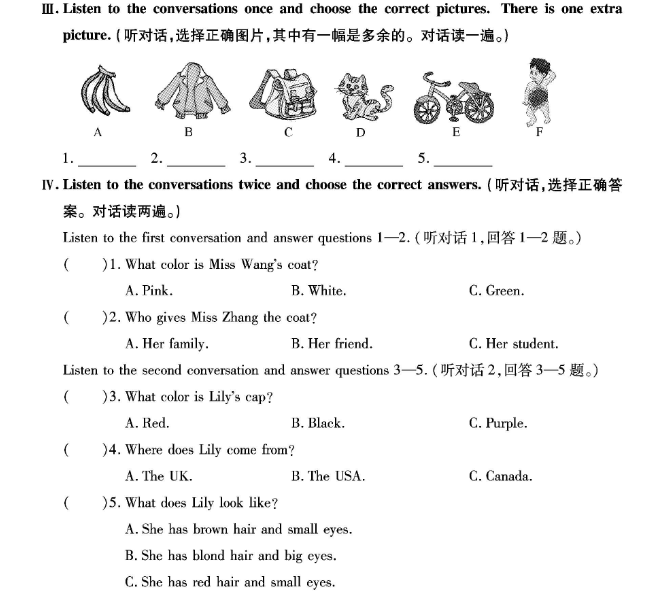 